MAP OF RESEARCH LOCATION BANTEN, DKI JAKARTA, AND WEST JAVA PROVINCE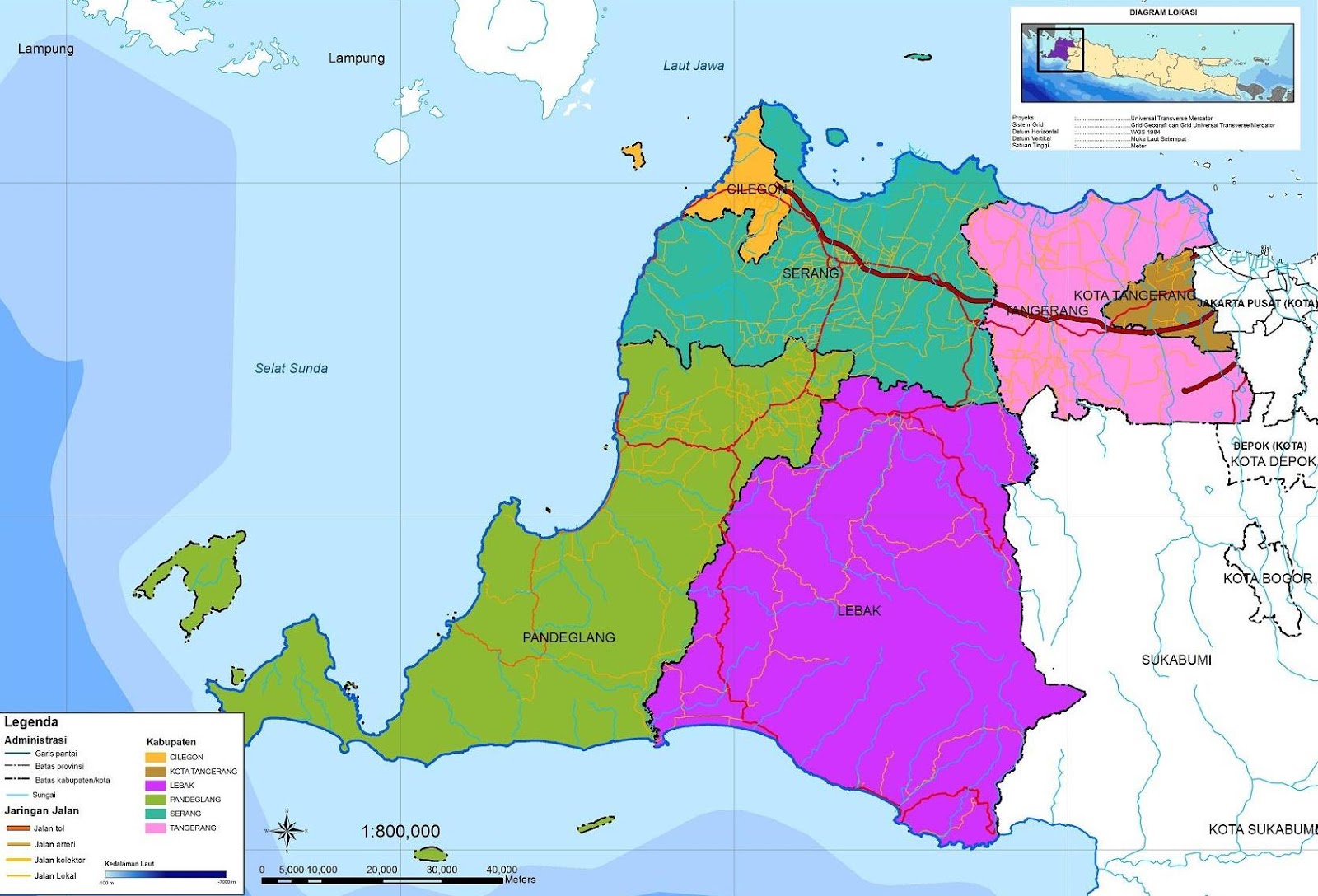 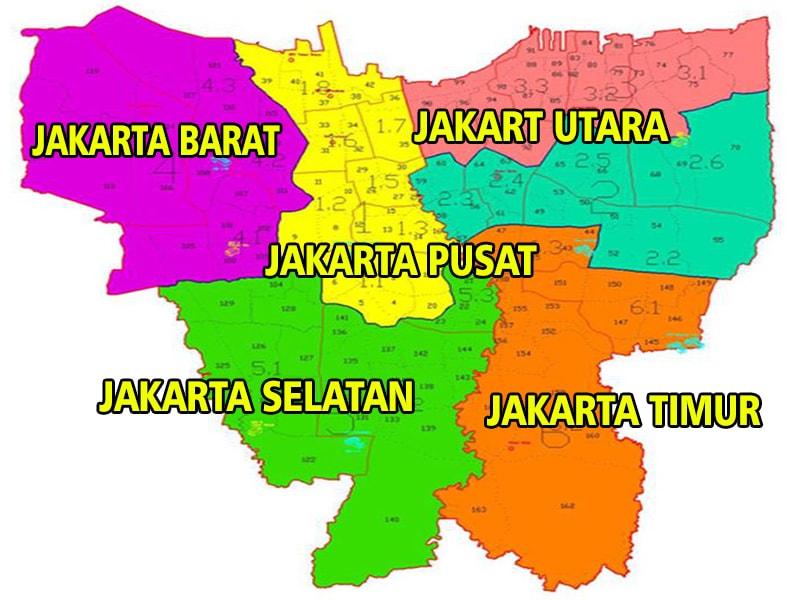 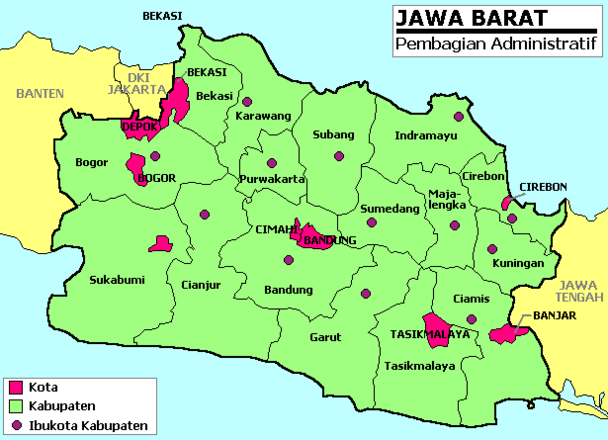 